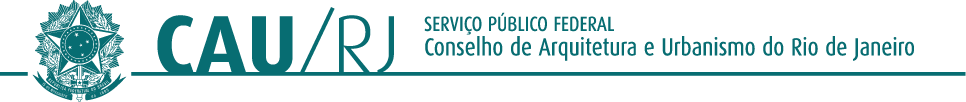 O PLENÁRIO DO CONSELHO DE ARQUITETURA E URBANISMO DO RIO DE JANEIRO –CAU/RJ, no exercício das competências e prerrogativas de que trata a Subseção I, artigo 9º do Regimento Interno do CAU/RJ, em sua Reunião Ordinária nº 004/2022, de 12 de abril de 2022, realizada em formato híbrido e,Considerando as apresentaçãoes do Contador Odair Dutra e do Gerente Financeiro Flávio Vidigal;Considerando Deliberação 003/2022 da Comissão de Planejamento e Finanças do CAURJ que recomendou aprovação das contas de 2021;DELIBEROU:Aprovar a Prestação de Contas do CAURJ referente ao ano de 2021;Encaminhar esta Deliberação Plenária ao CAU/BR para conhecimento.Aprovar com 13 (treze) votos favoraveis, 01 (um) voto contrário e 08 (oito) abstenções. Rio de Janeiro, 12 de abril de 2022.PABLO CESAR BENETTI:717 94794700Assinado de forma digital por PABLO CESAR BENETTI:71794794700 Dados: 2022.04.1416:11:20 -03'00'Pablo Cesar Benetti Arquiteto e Urbanista Presidente do CAU/RJINTERESSADOPlenário CAU/RJASSUNTOAprovação da Prestação de Contas do CAURJ referente ao ano de 2021DELIBERAÇÃO PLENÁRIA DPO/RJ Nº 013/2022DELIBERAÇÃO PLENÁRIA DPO/RJ Nº 013/2022